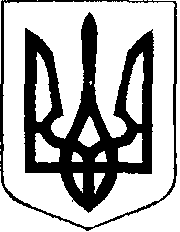                                                У К Р А Ї Н А            Жовківська міська рада  Львівського району Львівської області         3-тя позачергова сесія VIІІ-го демократичного скликання 				         РІШЕННЯвід 24.12.2020 року    № 45	м. ЖовкваПро надання дозволу гр. Назарко Г.В. на розробку проекту землеустрою щодовідведення земельної ділянки  для ведення садівництва  по вул. Львівській в м. Жовкві                Розглянувши заяву  гр. Назарко Галини Володимирівни та долучені документи, керуючись  ст. 26 Закону України “Про місцеве самоврядування в Україні”,  Жовківська міська радаВ И Р І Ш И Л А:	1. Надати дозвіл гр. Назарко Галині Володимирівні  на розробку проекту землеустрою щодо відведення земельної ділянки  площею 0,0499 га,  для ведення садівництва  по вул. Львівській  в м. Жовкві, згідно детального плану території земельної ділянки по вул. Шептицького в м.Жовкві.2. Погоджений у встановленому порядку проект відведення земельної ділянки  подати на затвердження Жовківської міської ради.               Міський голова                                                Олег ВОЛЬСЬКИЙ                                                                                                      У К Р А Ї Н А            Жовківська міська рада  Львівського району Львівської області3-тя позачергова  сесія VIІІ-го демократичного скликання 				         РІШЕННЯвід 24.12.2020 року    № 46	м. ЖовкваПро надання дозволу гр. Шевчук Н.Р. на розробку проекту землеустрою щодовідведення земельної ділянки  для ведення садівництва  по вул. Шептицького в м. Жовкві               Розглянувши заяву  гр. Шевчук Наталії Романівни та долучені документи, керуючись  ст. 26 Закону України «Про місцеве самоврядування в Україні», Жовківська міська радаВ И Р І Ш И Л А:	1. Надати дозвіл гр. Шевчук Наталії Романівни   на розробку проекту землеустрою щодо відведення земельної ділянки  площею 0,0539 га,  для ведення садівництва  по вул. Шептицького  в м. Жовкві, згідно детального плану території земельної ділянки по вул. Шептицького в м. Жовкві.2. Погоджений у встановленому порядку проект відведення земельної ділянки  подати на затвердження Жовківської міської ради.                     Міський голова                                                Олег ВОЛЬСЬКИЙ                                                      